ΘΕΜΑ: «Τελικός Αναμορφωμένος Αξιολογικός Πίνακας Υποψήφιων Διευθυντών για το Μουσικό Γυμνάσιο Καστοριάς (παρ. 2 και 3 του άρθρου 14 του Ν.3848/2010, όπως ισχύει)»ΣΧΕΤ: το υπ. αριθμ. Φ.11.1/4847/14-09-2017 έγγραφό μας 	Ανακοινώνουμε ότι λόγω φόρτου εργασίας του Συμβουλίου Επιλογής δεν κατέστη δυνατή η ολοκλήρωση εξέτασης όλων των υποβληθεισών ενστάσεων, κατά τη συνεδρίαση που έλαβε χώρα, σήμερα Τετάρτη 20 Σεπτεμβρίου 2017 και ως εκ τούτου αναβάλλεται η ανακοίνωση του Τελικού Αναμορφωμένου Αξιολογικού Πίνακα Υποψήφιων Διευθυντών για το Μουσικό Γυμνάσιο Καστοριάς, για αύριο Πέμπτη 21 Σεπτεμβρίου 2017 και ώρα 18:00.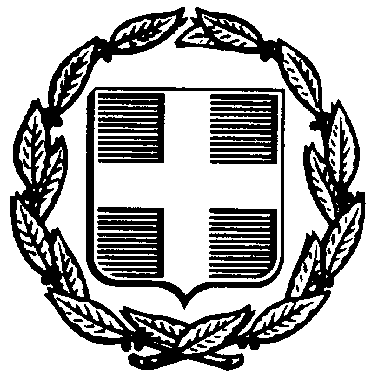 ΕΛΛΗΝΙΚΗ ΔΗΜΟΚΡΑΤΙΑΥΠΟΥΡΓΕΙΟ ΠΑΙΔΕΙΑΣ, ΕΡΕΥΝΑΣ KAI ΘΡΗΣΚΕΥΜΑΤΩΝΠΕΡΙΦ. Δ/ΝΣΗ  ΕΚΠ/ΣΗΣΔΥΤ. ΜΑΚΕΔΟΝΙΑΣΔ/ΝΣΗ Β΄/ΘΜΙΑΣ ΕΚΠ/ΣΗΣΚΑΣΤΟΡΙΑΣ         Καστοριά, 20-09-2017Αριθ. Πρωτ.: Φ.11.1/5004Ταχ. Δ/νση	: Καραολή 10,  T.K.		: 521 00Πληροφορίες	: Γ. ΦιλιάδηςΤηλέφωνο	: 24670 55221Fax		: 24670 55210E-Mail	: mail@dide.kas.sch.grΠΡΟΣ:Σχολικές Μονάδες της περιοχής ευθύνης μαςΚΟΙΝΟΠΟΙΗΣΗ:Περ/κη Δ/νση Α΄/θμιας & Β΄/θμιαςΕκπ/σης Δυτ. ΜακεδονίαςΗ Δ/ντρια της Δ.Δ.Ε. ΚαστοριάςΣτέλλα Κ. Τέγου - Στεργιοπούλου